Objednávka č.  537/2022na faktuře uvádějte vždy č. objednávkyObjednatel	DodavatelMěsto Nový Bydžov	Obchodní firma : Patrik Česák	Masarykovo náměstí 1	Sídlo :	  Revoluční třída 504 01 NOVÝ BYDŽOV			  Chudonice			  50401 Nový Bydžov  IČ :         00269247	IČ : 	88046079DIČ : CZ00269247	DIČ :  Plátce DPHLhůta plnění : 13.12.2022 -22.12.2022		Cena s DPH : 90 413,81Kč 			Dne: 13.12.2022Vyřizuje / tel. : 									Akceptace dne 13.12.2022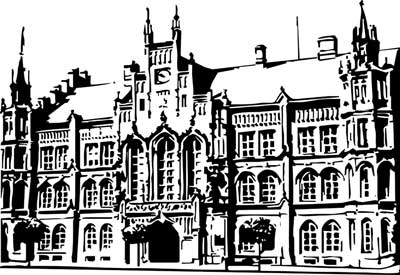 Město Nový BydžovMasarykovo náměstí 1, 504 01 Nový BydžovID schránky v ISDS: 2umb8hkObjednáváme u Vás stavební úpravy havarijního stavu elektroinstalace (hliník/měď) v městském bytě č. 5, ul. Havlíčkova č. p. 89 v Novém Bydžově - kompletace včetně výměny akumulačních kamen.ODPAPoložkaZPÚZORJORGORGKč3612517103030303         50 875,773612612103030303         39 538,04Předběžnou kontrolu provedl a nárok schválil:Předběžnou kontrolu provedl a nárok schválil:Předběžnou kontrolu provedl a nárok schválil:Předběžnou kontrolu provedl a nárok schválil:Předběžnou kontrolu provedl a nárok schválil:Předběžnou kontrolu provedl a nárok schválil:Příkazce operace: 13.12.2022 07:51:14Příkazce operace: 13.12.2022 07:51:14Příkazce operace: 13.12.2022 07:51:14Příkazce operace: 13.12.2022 07:51:14Příkazce operace: 13.12.2022 07:51:14Příkazce operace: 13.12.2022 07:51:14Správce rozpočtu:  Správce rozpočtu:  Správce rozpočtu:  Správce rozpočtu:  Správce rozpočtu:  Správce rozpočtu:  Datum: 13.12.2022Datum: 13.12.2022Datum: 13.12.2022